PREFEITURA MUNICIPAL DE CARATINGA/MG - Extrato de Resultado – Tomada de Preços 002/2017, Objeto: Contratação de empresa para execução de obra de drenagem pluvial e pavimentação asfáltica do Distrito de Dom Lara, conforme contrato de repasse nº 1030061-02/MCIDADES/CEF, Programa: Planejamento Urbano. Vencedora: SOMA CONSTRUÇÕES EIRELI - ME, com proposta no valor global de R$ 325.082,34 (trezentos e vinte e cinco mil, oitenta e dois reais e trinta e quatro centavos). Caratinga/MG, 07 de dezembro de 2017. Bruno César Veríssimo Gomes– Presidente da CPL.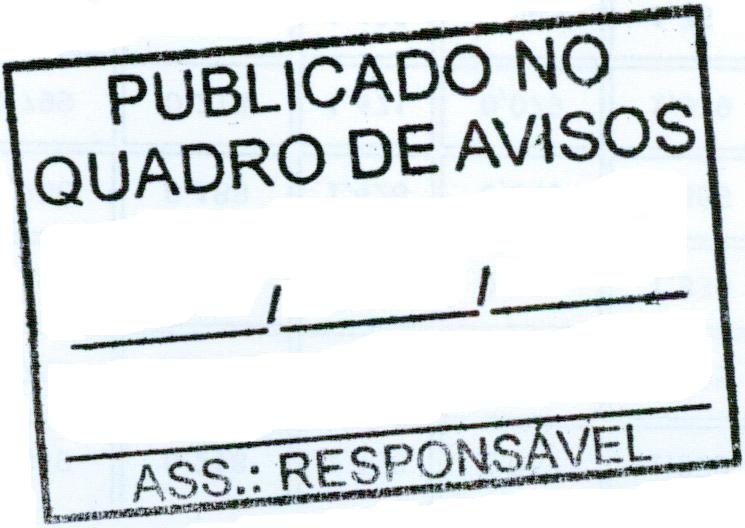 